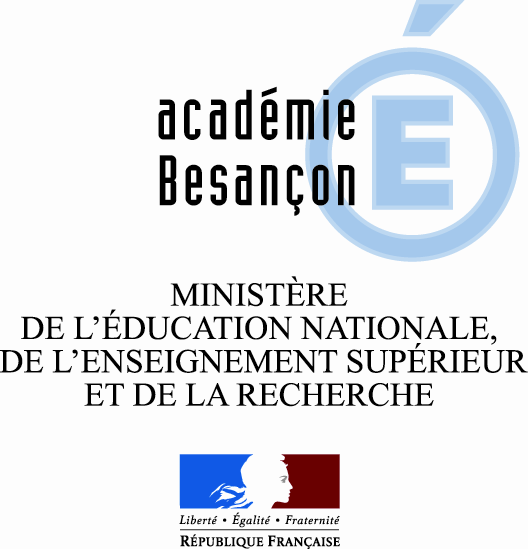 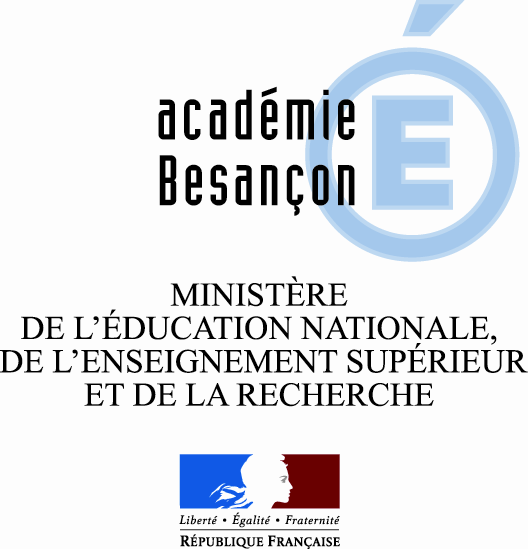 Formulaire de demande d’aménagement du temps de présence à l’école maternelle d’un enfant scolarisé en petite section Année scolaire 2019/2020Ecole:                                                           Commune: …….Elève : 1	Aménagement demandéVersion générale:Je sous- signé(e)…………. demande que l’enfant…………soit autorisé à être absent de l’école pendant les heures de classe de l’après midi le ou les jours de classe cochés ci dessous:(Case(s) à cocher) Lundi  Mardi  Jeudi   VendrediAutre possibilité :Je sous- signé(e)…………. demande que l’enfant…………soit autorisé à être absent de l’école au début des heures de classes de l’après midi selon les modalités suivantes :  Lundi:Ce jour-là, l’enfant reviendra à l’école à……..…(compléter par le créneau horaire proposé par l’école)(Case à cocher)  Oui  Ne reviendra pas à l’école durant les heures de classe l’après midi  Mardi:Ce jour-là, l’enfant reviendra à l’école à……..…(compléter par le créneau horaire proposé par l’école)(Case à cocher)  Oui  Ne reviendra pas à l’école durant les heures de classe l’après midi  Jeudi:Ce jour-là, l’enfant reviendra à l’école à……..…(compléter par le créneau horaire proposé par l’école)(Case à cocher)  Oui  Ne reviendra pas à l’école durant les heures de classe l’après midi  Vendredi:Ce jour-là, l’enfant reviendra à l’école à……..…(compléter par le créneau horaire proposé par l’école)(Case à cocher)  Oui  Ne reviendra pas à l’école durant les heures de classe l’après midi2.	Avis du directeur de l’école sur la demande formulée ci dessus (émis après consultation des membres de l’équipe éducative)Date de réception de la demande :…………..(case à cocher)  Avis favorable  Avis défavorable, pour les raisons suivantes:………………………………………………………………………………………………………………………………………………………………………………………………………………………………………………………………………………………………………………………………………………………..3	 Décision de l’inspecteur de l’Education NationaleDate de réception de la demande :…………..Décision:   Avis favorable  Avis défavorable, pour les raisons suivantes:………………………………………………………………………………………………………………………………………………………………………………………………………………………………………………………………………………………………………………………………………………………..Date , signature et cachet de l’inspecteur de l’Education Nationale4	 Suivi de la lise en oeuvre de l’aménagement autoriséL’équipe éducative est réunie régulièrement durant l’année scolaire pour suivre la situation de tout enfant bénéficiant d’une autorisation d’aménagement de son temps de présence à l’école. Une première réunion est à prévoir dans le courant du premier trimestre suivant la date de début de la mise en œuvre de l’aménagement.Date prévue pour la réunion de la première équipe éducative : …………….. (peut être modifiée selon les disponibilités des participants ; à confirmer ultérieurement dans les délais habituels par le directeur de l’école)NomAdresseTéléphoneNOM :……………………………………………………….Prénom : ……………………………..Date de naissance :…………………………...Nom de l'enseignant : …………………………...Personnes responsable de l’enfant:………………….……………………………………………………………(parents, tuteurs ou ceux qui ont la charge de l’enfant)Nom du/ de la  directeur/trice de l’école:………………….